Orientaciones para trabajo semanal a distancia  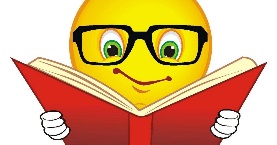 Profesor/ a:      Adolfo Precht                                                                          Teléfono:  +56984299174             Correo: aprecht@mlbombal.clAsignatura:       Cocina Chilena      Curso: 4 A            Semana: 2 noviembreUnidad: Conocer cocina Chilena Zona CENTROObjetivo de la Clase: Conocer cocina típica de zona CENTROIndicaciones para el trabajo del estudiante:Vea los 3 PPT de las clases correspondientes a la zona centroGuía de trabajo:1.- ¿Cuáles son los pueblos originarios de la zona centro?2.- ¿Cuáles son los aportes de la migración en la comida chilena de la zona centro?3.- ¿Cuáles son los productos agropecuarios que marcan la comida de la zona centro?4.-¿Cómo la cultura de campo influye la comida de la zona centro?5.-¿Por qué hay una proliferación de comida rápida y sándwich en la zona central?6.- Investigue cuales son los principales productos del mar que se consumen en la zona central.